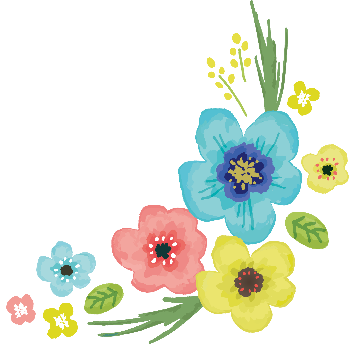 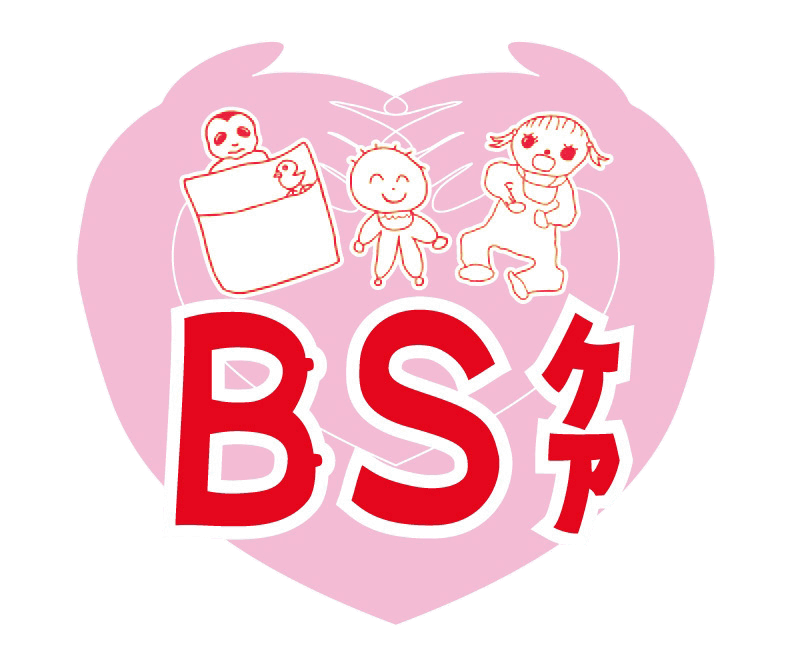 皆さま、お待たせしました！個人研修に限りなく近い“集団個人研修”。その名も『ＢＳケア道場』を開講します。　道場では、2日間に渡りＢＳケアの技を実践を通して体得します。セミナーでの学びの後、普段の自分のケアがＢＳケアになっているのかを確認し、模型での練習や、授乳中のお母さん方にケアを行い、ケアの感想が貴重な学びとなります。　皆さまのご参加お待ちしています。持ちもの等は後日お知らせいたします。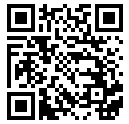 お申込み先　こくちーず　https://www.kokuchpro.com/event/bs20200307/お問い合わせ先　chiba@bscare.net緊急連絡先：長岡幸江　090‐8080‐9183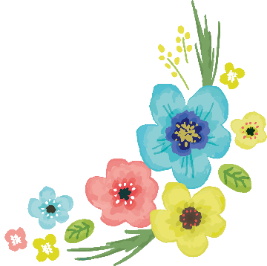 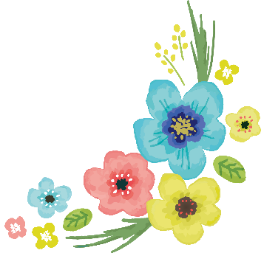 ■開催日時2020年3月7日（土） 9:30開始　18:00終了2020年3月8日（日） 9:00開始　16:30終了※参加人数により時間が変更する事があります。■開催場所共立習志野台病院住所：千葉県船橋市習志野台4-13-16（新京成　北習志野駅６分）■募集人数12名　　　　満席になり次第締め切らせていただきます。■参加費・2日間集中講座：85,000円　（昼食付き）・モデルさん御礼と手配料10,000円■参加資格ＮＰＯ法人ＢＳケアの正会員で、ある程度の実践経験のある方発展セミナーを受講済み、日総研スクール修了済みの方■宿泊各自でご準備下さい。北習志野駅周辺は宿泊施設が少ないです。アパホテル　八千代緑が丘https://www.apahotel.com/hotel/shutoken/chibayachiyo/東横INN津田沼北口https://www.toyoko-inn.com/sp/search/detail/00006/ホテルメッツ津田沼https://www.hotelmets.jp/tsudanuma/■講師ＢＳケア提唱者・開発者　寺田恵子■実技サポートＢＳケアプレゼンター　長岡幸江　配野美智子